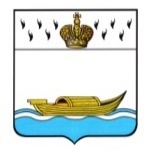 АДМИНИСТРАЦИЯВышневолоцкого городского округаПостановлениеот 09.12.2020                                                                                                   № 468г. Вышний ВолочекО внесении изменений в постановление Администрации Вышневолоцкого городского округа от 29.01.2020 № 55 «Об утверждении перечня должностных лиц Администрации Вышневолоцкого городского округа, уполномоченных составлять протоколы об административных правонарушениях и формы протокола об административном правонарушении»В соответствии с Кодексом Российской Федерации об административных правонарушениях, Закона Тверской области от 14.07.2003 № 46-3О «Об административных правонарушениях», Уставом Вышневолоцкого городского округа, Администрация Вышневолоцкого городского округа постановляет:1. Внести изменения в постановление Администрации Вышневолоцкого городского округа Тверской области от 29.01.2020 № 55 «Об утверждении перечня должностных лиц Администрации Вышневолоцкого городского округа, уполномоченных составлять протоколы об административных правонарушениях и формы протокола об административном правонарушении» (с изменениями от 22.10.2020 № 392):В приложении 1 «Перечень должностных лиц Администрации Вышневолоцкого городского округа, уполномоченных составлять протоколы об административных правонарушениях»:- пункт 39 после слов «Руководитель, Заместитель и Главный специалист Западного территориального отдела Управления территориальной политики и социально-административного развития» дополнить словами: «Руководитель Управления образования, Заместитель Руководителя Управления образования, Главный специалист Управления образования»; - пункт 40 после слов «Заместитель руководителя отдела молодежи Управления культуры, молодежи и туризма» дополнить словами: «Руководитель Управления образования, Заместитель Руководителя Управления образования, Главный специалист Управления образования.»2. Настоящее постановление подлежит официальному опубликованию в газете «Вышневолоцкая правда» и размещению на официальном сайте муниципального образования Вышневолоцкий городской округ Тверской области в информационно-телекоммуникационной сети «Интернет».3. Контроль за исполнением постановления возложить на заместителя Главы Вышневолоцкого городского округа Морозова Д.Г.4. Настоящее постановление вступает в силу со дня его принятия.Глава Вышневолоцкого городского округа                                     Н.П. Рощина